Applicant: 	Please list the details, for the Applicant, for:current pending ARC applications (i.e. for which the outcome has not yet been announced)active awarded ARC grants (including projects that have been extended or have had funds carried over)If you have no other ARC grants/applications to enter, please add an N/A entry to the table (per example below).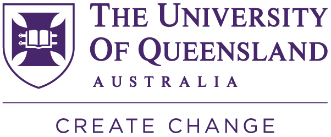 PENDING AND AWARDED ARC GRANTSDescription(CIs on any other ARC application or grant/fellowship in which the Applicant in this application is involved, project title)Support Status(Pending, in preparation or awarded)Application/Project IDStart DateEnd DateE.g. Prof. John Smith, Dr Mary Jones, Project title PendingLP2201xxxxx01.01.202331.12.2025E.g. N/A* Add rows as needed